О внесении изменений в постановление администрации г. Канска от  26.05.2021 № 424В связи с нахождением в ежегодном оплачиваемом отпуске Василенко Е.В. с 21.06.2021г. по 10.07.2021г., на основании приказа №31 от 28.05.2021г., руководствуясь ст.ст.  30, 35 Устава города Канска,  ПОСТАНОВЛЯЮ: 1. Внести в постановление администрации города Канска от 26.05.2021 № 424 «О проведении торгов по продаже права на заключение договора аренды земельного участка, находящегося в государственной или муниципальной собственности» (далее – Постановление), следующие изменения:1.1. Пункт 3 Постановления изложить в новой редакции:«3. Назначить аукционистом Руководителя Управления градостроительства администрации города Канска Р.Н. Лучко; секретарь – Начальник отдела правового и информационного обеспечения градостроительной деятельности Управления градостроительства администрации города Канска Н.В. Ткачева».2. Ведущему специалисту отдела культуры администрации г. Канска (Н.А. Нестеровой) опубликовать настоящее постановление в официальном периодическом печатном издании  «Канский вестник» и разместить на официальном сайте администрации города Канска «www.kansk-adm.ru» в сети Интернет.3.Контроль за выполнением настоящего постановления возложить на Управление градостроительства администрации города Канска.4. Постановление вступает в силу со дня официального опубликования.Глава города Канска                                                                             А.М. Береснев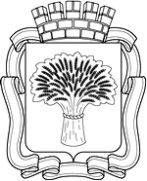 Российская ФедерацияАдминистрация города Канска
Красноярского краяПОСТАНОВЛЕНИЕРоссийская ФедерацияАдминистрация города Канска
Красноярского краяПОСТАНОВЛЕНИЕРоссийская ФедерацияАдминистрация города Канска
Красноярского краяПОСТАНОВЛЕНИЕРоссийская ФедерацияАдминистрация города Канска
Красноярского краяПОСТАНОВЛЕНИЕ08.06.2021 г.          № 496